УТВЕРЖДАЮГлава администрации Борского сельского поселения Бокситогорского муниципального района Ленинградской области________________________  В.Н. Сумерин «  » октября 2022 г.           Извещениео проведение аукциона в электронной форме на право заключения договора аренды имущества муниципального образования Борское сельское поселение Бокситогорский муниципальный район Ленинградской области(участниками аукциона могут являться только субъекты малого и среднего  предпринимательства, физические лица, применяющие специальный налоговый режим «Налог на профессиональный доход», имеющие право на поддержку органов государственной власти и органов местного самоуправления)г. Омск2022 годАукцион в электронной форме (далее – аукцион) проводится в соответствии с Правилами проведения конкурсов или аукционов на право заключения договоров аренды, договоров безвозмездного пользования, договоров доверительного управления имуществом, иных договоров, предусматривающих переход прав в отношении государственного или муниципального имущества, утвержденными Приказом Федеральной антимонопольной службы от 10 февраля 2010 г. № 67 (далее – Правила).Условия аукциона, порядок и условия заключения договора аренды муниципального имуществом (Приложение № 1 к настоящему извещению) (далее – договор) с участником аукциона являются условиями публичной оферты, а подача заявки на участие в аукционе является акцептом такой оферты.Извещение о проведении аукциона в электронной форме (далее – извещение) находится в открытом доступе и размещено на: - официальном сайте Российской Федерации в информационно-телекоммуникационной сети «Интернет» для размещения информации о проведении торгов, определенном Правительством Российской Федерации www.torgi.gov.ru (далее – официальный сайт);- электронной площадке в информационно-телекоммуникационной сети «Интернет» Место подачи заявок и проведения аукциона: электронная площадка;Сроки подачи и рассмотрения заявок, дата проведения аукциона:Дата и время начала приема заявок: в 00-00 часов (московское время) 25.10.2022г. Дата и время окончания приема заявок: в 12-00 часов (московское время) 14.11.2022г.Дата рассмотрения заявок: 17.11.2022г.Дата и время проведения аукциона: в 12-00 часов (московское время) 21.11.2022г.Приложение № 2 к извещению о проведении аукционаОписание и технические характеристики имущества, права на которое передаются по договору, в том числе площадь помещения, здания, строения или сооружения в случае передачи прав на соответствующее недвижимое имуществоМесто нахождения имущества: Ленинградская область. Бокситогорский район, деревня Мозолево-1, дом 41  Кадастровый номер: № 47:18:0601001:537 Год постройки: 1978: Перекрытия: железобетонныеТехническое обеспечение: водоснабжение, водоотведение, электроснабжение присутствуют; отопление отсутствует (в случае необходимости есть возможность подключения);Кровля: рубероид на битумной мастике;Стены  и их наружная отделка: кирпичные; Отделка внутренняя: штукатурка, побелка, окраска.Перечень имуществаПриложение: фото имущества - 9шт.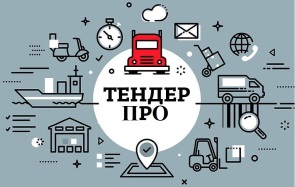 ООО «ТендерПРО»644010, г. Омск, ул. 8 Марта, д. 8, офис 312http://tp-tender.ru/ | info@tp-tender.ru | +7 960 991-24-821Наименование, место нахождения, почтовый адрес, адрес электронной почты, номер контактного телефона  организатора аукционаНаименование организатора аукциона: Администрация Борского сельского поселения Бокситогорского муниципального района Ленинградской области»;Место нахождения, почтовый адрес организатора аукциона: 187643, Российская Федерация, Ленинградская область, Бокситогорский район, деревня Бор дом 44;Адрес электронной почты, номер контактного телефона  организатора аукциона:  BSPbok@yandex.ru , 7 (81366) 29-737, Сокольникова Виктория Вячеславовна.2Наименование, место нахождения, почтовый адрес, адрес электронной почты и номер контактного телефона специализированной организации:Наименование специализированной организации: Общество с ограниченной ответственностью «ТендерПРО» ИНН/КПП 5504168227/550401001; Место нахождения, почтовый адрес специализированной организации:  644010, Российская Федерация, Омская область, г. Омск, ул. 8 Марта, д. 8, офис 312;Адрес электронной почты, номер контактного телефона специализированной организации:  info@tp-tender.ru +7-960-991-24-82, Купченко Оксана Романовна.3Предмет аукционаО проведение аукциона в электронной форме на право заключения договора  аренды имущества муниципального образования Борское сельское поселение Бокситогорский муниципальный район Ленинградской области  (далее – имущество).4Описание и технические характеристики имущества, права на которое передаются по договору, в том числе площадь помещения, здания, строения или сооружения в случае передачи прав на соответствующее недвижимое имущество. Указано в Приложение № 2 к Извещению о проведении аукциона. 5Место расположения имущества, права на которое передаются по договоруРоссийская Федерация, Ленинградская область. Бокситогорский район, деревня Мозолево-1, дом 41, Кадастровый  № здания № 47:18:0601001:537.6Целевое назначение имущества, права на которое передаются по договоруОрганизация общественного питания и производства пищевой продукции.7Начальная (минимальная) цена договора (цена лота) (далее – НМЦ) с указанием при необходимости начальной (минимальной) цены договора (цены лота) за единицу площади имущества, права на которое передаются по договору, в размере ежемесячного или ежегодного платежа за право владения или пользования указанным имуществом, в размере платежа за право заключить договор безвозмездного пользования имуществомНМЦ:- сформировано на основании методики определения величины арендной платы за пользование зданиями, строениями, сооружениями и отдельными помещениями, находящимися в собственности Борского сельского поселения, утвержденной Решением Совета депутатов Борского сельского поселения Бокситогорского муниципального района Ленинградской области от 27 декабря 2005 года № 21;- отражена в постановлении администрации Борского сельского поселения Бокситогорского муниципального района Ленинградской области «О проведении электронного аукциона на право заключения договора аренды имущества муниципального образования Борского сельского поселения Бокситогорского муниципального района Ленинградской области»  от 12 октября 2022 года № 161;- составила: За 1 год –  76 288 (семьдесят шесть тысяч двести восемьдесят восемь) рублей 08 копеек, без НДС;В месяц – 6 357 (шесть тысяч триста пятьдесят семь тысяч) рублей 34 копейки, без НДС2;За 1 кв. м. в месяц – 89 (восемьдесят девять) рублей 54 копейки, без НДСДля расчета размера задатка и величины повышения начальной цены договора  берется годовая арендная плата.Арендная плата за любой неполный месяц срока аренды рассчитывается пропорционально фактическому количеству календарных дней неполного месяца срока аренды.Налог на добавленную стоимость, лицо, с которым заключается договор (Арендатор) уплачивает самостоятельно в порядке, предусмотренном законодательством Российской Федерации.Задаток, внесенный лицом, с которым заключается договор (Арендатором), засчитываются в счет арендной платы.  В  арендную плату не включены расходы по:  отоплению, водоснабжению, водоотведению, электроснабжению, услуги по обращению с  твердыми коммунальными отходами, охране и прочее содержанию имущества.Указанные расходы возмещаются лицом, с которым заключается договор (Арендатором) аукциона по отдельно заключенным договорам.8Срок действия договораСрок действия договора (Приложение № 1 к настоящему извещению) (срок аренды имущества) 5 лет.Течение срока аренды по договору (Приложение № 1 к настоящему извещению) наступает с момента подписания договора (Приложение № 1 к настоящему извещению) Сторонами. В случае, если подписание договора (Приложение № 1 к настоящему извещению) Сторонами осуществлено в разные даты, датой договора аренды признается дата подписания договора (Приложение № 1 к настоящему извещению)  последней Стороной.9Электронный адрес сайта в сети «Интернет», на котором размещена документация об аукционе, размер, порядок и сроки внесения платы, взимаемой за предоставление документации об аукционе, если такая плата установленаЭлектронный адрес сайта в сети «Интернет»», на котором размещена документация об аукционе:- официальный сайт;- электронная площадка;Размер платы за предоставления аукционной документации: предоставление аукционной документации в бумажной форме и в форме электронного документа осуществляется без взимания платы. Порядок предоставления аукционной документации: Аукционная документация будет доступна для ознакомления на официальном сайте без взимания платы. После размещения на официальном сайте извещения о проведении аукциона организатор аукциона на основании заявления любого заинтересованного лица, поданного в письменной форме, в том числе в форме электронного документа, в течение 2 рабочих дней с даты получения соответствующего заявления предоставляет такому лицу аукционную документацию.Сроки предоставления аукционной документации:Срок начала предоставления аукционной документации: 25 октября2022 года. Срок окончания предоставления аукционной документации: 14  ноября 2022 года. 10Требование о внесении задатка, размер задатка, срок и порядок внесения задатка, реквизиты счета для перечисления задатка в случае установления организатором аукциона требования о необходимости внесения задатка.Размер задатка: 30% от НМЦ договора (цены лота), что составляет 22 886 (Двадцать две  тысячи восемьсот восемьдесят шесть) рублей 42 копейки.Срок и порядок внесения задатка: при подаче заявки на участие в аукционе Заявитель должен внести задаток по следующим реквизитам:Получатель: ООО «РТС-тендер»;Наименование банка: Филиал «Корпоративный» ПАО «Совкомбанк»Расчетный счёт 40702810512030016362Корр. счёт 30101810445250000360БИК 044525360 ИНН 7710357167КПП 773001001Назначение платежа: Внесение гарантийного обеспечения по Соглашению о внесении гарантийного обеспечения, № аналитического счета _____________. Без НДС.Задаток должен поступить на р/с Оператора не позднее дня окончания приема заявок.Порядок и сроки внесения и возврата задатка определяется Регламентом Оператора электронной площадки и Соглашением о внесении гарантийного обеспечения, размещенными по адресу https://www.rts-tender.ru/platform-rules/platform-property-sales (далее – Регламент), а также законодательством Российской Федерации.С момента перечисления Заявителем задатка, договор о задатке (договор присоединения) считается заключенным в установленном порядке.Плательщиком задатка может быть только Заявитель. Не допускается перечисление задатка иными лицами.11Срок, в течение которого организатор аукциона вправе отказаться от проведения аукционаОрганизатор аукциона вправе отказаться от проведения аукциона не позднее чем за 5 дней до даты окончания срока подачи заявок на участие в аукционе (8 ноября 2022года). Извещение об отказе от проведения аукциона размещается на официальном сайте торгов в течение 1 дня с даты принятия решения об отказе от проведения аукциона. В течение 2 рабочих дней с даты принятия указанного решения организатор аукциона направляет соответствующие уведомления всем заявителям. В случае если установлено требование о внесении задатка, организатор аукциона возвращает заявителям задаток в течение 5 рабочих дней с даты принятия решения об отказе от проведения аукциона.12Указание на то, что участниками аукциона могут являться только субъекты малого и среднего предпринимательства, физические лица, применяющие специальный налоговый режим «Налог на профессиональный доход», имеющие право на поддержку органами государственной власти и органами местного самоуправления в соответствии с частями 3 и 5 статьи 14 Федерального закона «О развитии малого и среднего предпринимательства в Российской Федерации» от 24 июля 2007 года                  № 209-ФЗ (далее – Федеральный закон  № 209-ФЗ), или организации, образующие инфраструктуру поддержки субъектов малого и среднего предпринимательства в случае проведения аукциона в отношении имущества, предусмотренного от Федеральным законом  № 209-ФЗУчастниками аукциона могут являться только субъекты малого и среднего предпринимательства, физические лица, применяющие специальный налоговый режим «Налог на профессиональный доход», имеющие право на поддержку органами государственной власти и органами местного самоуправления в соответствии с частями 3 и 5 статьи 14 Федерального закона  № 209-ФЗ, или организации, образующие инфраструктуру поддержки субъектов малого и среднего предпринимательства в случае проведения аукциона в отношении имущества, предусмотренного  Федеральным законом № 209-ФЗ,  поскольку имущество внесено в перечень муниципального имущества Борского сельского поселения Бокситогорского муниципального района Ленинградской области, предназначенного для передачи во  владение и (или) пользование субъектами малого и среднего  предпринимательства и организациям, образующим инфраструктуру поддержки  субъектов малого и среднего предпринимательства, утвержденный постановлением администрации Борского сельского поселения Бокситогорского муниципального района Ленинградской области от 17 июля 2017 года № 98.№ п/пНаименование ИмуществаПлощадь, кв. м1Помещение №29-тамбур  в здании 2,72Помещение №30-кладовая в здании 3,83Помещение №31-кладовая в здании 44Помещение №32-тамбур в здании 3,95Помещение №28-специальное в здании6,26Помещение №33-подсобная в здании 6,97Помещение №34-кухня в здании 42,78Помещение №23-туалет в здании 0,8 